  Accessible Bath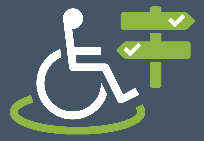 Name:Street Name and Numbere.g. 63 Milsom StreetPremises Namee.g. Dentist, Waitrose, Pizza Express, Bus Stop EWheelchair AccessGreenOrangeRedUnknownToilet AccessGreenOrangeRedUnknownComments to go on to Wheelmape.g. A single step up to the front door that is about 8 inches high.Other Notese.g. Shop name needs updating on Wheelmap.